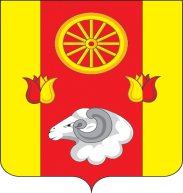 АДМИНИСТРАЦИЯКРАСНОПАРТИЗАНСКОГО  СЕЛЬСКОГО  ПОСЕЛЕНИЯПОСТАНОВЛЕНИЕ29.03.2024                                          № 57			            п. Краснопартизанский                                                                 Об утверждении Плана мероприятийпо росту доходного потенциалаКраснопартизанского сельского поселения Ремонтненского района  и оптимизациирасходов бюджета Краснопартизанского сельского поселения Ремонтненского района, предусматривающего,  в том числе мероприятия по повышению эффективностирасходов на содержание бюджетной сети, и его реализации в году предоставлениядотации  до 2030 годаВ целях исполнения обязательств, установленных подпунктами 2.1.1 и 2.1.2 пункта 2.1 Соглашения от 29.12.2023 № 32/6д о мерах по социально-экономическому развитию и оздоровлению муниципальных финансов Краснопартизанского сельского поселения Ремонтненского района, заключенного между Администрацией  Краснопартизанского сельского поселения Ремонтненского района Ростовской области и министерством финансов Ростовской области,                                           ПОСТАНОВЛЯЮ:          1.Утвердить План мероприятий по росту доходного потенциала Краснопартизанского сельского поселения Ремонтненского района и оптимизации расходов бюджета Краснопартизанского сельского поселения Ремонтненского района предусматривающего, в том числе мероприятия по повышению эффективности расходов на содержание бюджетной сети, и его реализации в году предоставления дотации до 2030 года согласно приложению 1 к настоящему постановлению.2.Органу местного самоуправления Краснопартизанского сельского поселения не устанавливать новых расходных обязательств, не связанных с решением вопросов, отнесенных Конституцией Российской Федерации, федеральными и областными законами к полномочиям органов местного самоуправления.3.Установить запрет на увеличение численности муниципальных служащих Администрации Краснопартизанского сельского поселения.4.Обеспечить включение средств на реализацию новых инвестиционных проектов в бюджет Краснопартизанского сельского поселения Ремонтненского района только при формировании проекта решения Собрания депутатов Краснопартизанского сельского поселения Ремонтненского района о бюджете Краснопартизанского сельского поселения Ремонтненского района на очередной финансовый год и на плановый период. Рассмотрение возможности включения в бюджет Краснопартизанского сельского поселения Ремонтненского района средств на новые инвестиционные проекты в процессе его исполнения осуществлять только в части инвестиционных проектов, связанных с реализацией Указа Президента Российской Федерации от 21.07.2020 № 474     «О национальных целях Российской Федерации на период до 2030 года».5. Администрации Краснопартизанского сельского поселения  обеспечить соблюдение установленного Правительством Ростовской области норматива формирования расходов на содержание органов местного самоуправления муниципальных образований Ростовской области.6.Администрации Краснопартизанского сельского поселения представлять в Финансовый отдел Администрации Ремонтненского района ежеквартально, до 10-го числа месяца, следующего за отчетным кварталом отчет об исполнении Плана мероприятий по росту доходного потенциала Краснопартизанского сельского поселения и оптимизации расходов бюджета Краснопартизанского сельского поселения Ремонтненского района предусматривающего, в том числе мероприятия по повышению эффективности расходов на содержание бюджетной сети, и его реализации в году предоставления дотации  до 2030 года по форме согласно приложению № 2 к настоящему постановлению.7.Признать утратившими силу постановления Администрации Краснопартизанского сельского поселения по Перечню согласно приложению № 3.8.Настоящее постановление вступает в силу со дня его официального обнародования.9.Контроль за выполнением постановления возложить на начальника сектора экономики и финансов Г.А. Шматько.Глава АдминистрацииКраснопартизанского сельского поселения                         Б.А. МакаренкоПостановление вносит:Сектор экономики и финансовПриложение №1к постановлениюАдминистрацииКраснопартизанского сельского поселения от 29.03.2024     №57ПЛАНмероприятий по росту доходного потенциала Краснопартизанского сельского поселения Ремонтненского района  и оптимизации расходов бюджета Краснопартизанского сельского поселения Ремонтненского района, предусматривающего, в том числе мероприятия по повышению эффективности расходов на содержание бюджетной сети, и его реализации в году предоставления дотации до 2030 года Примечание.Список используемых сокращений:Х – данные ячейки не заполняются.* Финансовая оценка (бюджетный эффект) рассчитывается:по I разделу – как планируемое увеличение поступлений в бюджет Краснопартизанского сельского поселения Ремонтненского района в соответствующем году по итогам проведения мероприятия;по II разделу – как планируемая оптимизация расходов бюджета Краснопартизанского сельского поселения Ремонтненского района в соответствующем году по итогам проведения мероприятия; по III разделу – как планируемая оптимизация средств бюджета Краснопартизанского сельского поселения Ремонтненского района в соответствующем году по итогам проведения мероприятия. ** Запланировать финансовую оценку (бюджетный эффект) не представляется возможным. Финансовая оценка (бюджетный эффект) будет определена по итогам проведения мероприятия и отражена в отчете. Приложение № 2к постановлениюАдминистрацииКраснопартизанского сельского поселения от 29.03.2024  № 57ОТЧЕТоб исполнении Плана мероприятий по росту доходного потенциала Краснопартизанского сельского поселения и оптимизации расходов бюджета Краснопартизанского сельского поселения Ремонтненского района, предусматривающего, в том числе мероприятия по повышению эффективности расходов на содержание бюджетной сети, и его реализации в году предоставления дотации до 2030 года * Заполняется в соответствии с приложением № 1.** Указываются правовые, финансовые, организационные и иные инструменты, используемые для эффективного выполнения мероприятия.*** Заполняется в случае неисполнения плановых значений финансовой оценки (бюджетного эффекта).Приложение № 3к постановлениюАдминистрацииКраснопартизанского сельского поселения                                                                                                                                                            от  29.03.2024  № 57             ПЕРЕЧЕНЬпостановлений Администрации Краснопартизанского сельского поселения Ремонтненского района,признанных утратившими силу1. Постановление Администрации Краснопартизанского сельского поселения от 15.10.2018№ 90  «Об утверждении Плана мероприятий по росту доходного потенциала Краснопартизанского сельского поселения, оптимизации расходов бюджета Краснопартизанского сельского поселения Ремонтненского района и сокращению муниципального долга Краснопартизанского сельского поселения  до 2020 года».2. Постановление Администрации Краснопартизанского сельского поселения от 07.06.2019№ 54 «О внесении изменений в постановление Администрации Краснопартизанского сельского поселения  от 15.10.2018 №90».3. Постановление Администрации Краснопартизанского сельского поселения от 24.09.2020 № 109 «О внесении изменений в постановление Администрации Краснопартизанского сельского поселения от 15.10.2018 № 90».4. Постановление Администрации Краснопартизанского сельского поселения от 14.10.2021 № 16 «О внесении изменений в постановление Администрации Краснопартизанского сельского поселения от 15.10.2018   № 90».5. Постановление Администрации Краснопартизанского сельского поселения от 29.04.2022 №59 «О внесении изменений в постановление Администрации Краснопартизанского сельского поселения от 15.10.2018   № 90».№п/пНаименование мероприятияОтветственный исполнительСрок исполненияФинансовая оценка (бюджетный эффект) (тыс. рублей)*Финансовая оценка (бюджетный эффект) (тыс. рублей)*Финансовая оценка (бюджетный эффект) (тыс. рублей)*Финансовая оценка (бюджетный эффект) (тыс. рублей)*Финансовая оценка (бюджетный эффект) (тыс. рублей)*Финансовая оценка (бюджетный эффект) (тыс. рублей)*Финансовая оценка (бюджетный эффект) (тыс. рублей)*№п/пНаименование мероприятияОтветственный исполнительСрок исполнения2024 год2025 год2026 год2027 год2028 год2029 год2030 год1234567899101011I. Направления по росту доходов бюджета Краснопартизанского сельского поселения Ремонтненского районаI. Направления по росту доходов бюджета Краснопартизанского сельского поселения Ремонтненского районаI. Направления по росту доходов бюджета Краснопартизанского сельского поселения Ремонтненского районаI. Направления по росту доходов бюджета Краснопартизанского сельского поселения Ремонтненского районаI. Направления по росту доходов бюджета Краснопартизанского сельского поселения Ремонтненского районаI. Направления по росту доходов бюджета Краснопартизанского сельского поселения Ремонтненского районаI. Направления по росту доходов бюджета Краснопартизанского сельского поселения Ремонтненского районаI. Направления по росту доходов бюджета Краснопартизанского сельского поселения Ремонтненского районаI. Направления по росту доходов бюджета Краснопартизанского сельского поселения Ремонтненского районаI. Направления по росту доходов бюджета Краснопартизанского сельского поселения Ремонтненского районаI. Направления по росту доходов бюджета Краснопартизанского сельского поселения Ремонтненского районаI. Направления по росту доходов бюджета Краснопартизанского сельского поселения Ремонтненского районаI. Направления по росту доходов бюджета Краснопартизанского сельского поселения Ремонтненского районаВсего по разделу IВсего по разделу IВсего по разделу I30,040,050,01.Мероприятия по расширению налогооблагаемой базы бюджета Краснопартизанского сельского поселения Ремонтненского районаМероприятия по расширению налогооблагаемой базы бюджета Краснопартизанского сельского поселения Ремонтненского районаМероприятия по расширению налогооблагаемой базы бюджета Краснопартизанского сельского поселения Ремонтненского районаМероприятия по расширению налогооблагаемой базы бюджета Краснопартизанского сельского поселения Ремонтненского районаМероприятия по расширению налогооблагаемой базы бюджета Краснопартизанского сельского поселения Ремонтненского районаМероприятия по расширению налогооблагаемой базы бюджета Краснопартизанского сельского поселения Ремонтненского районаМероприятия по расширению налогооблагаемой базы бюджета Краснопартизанского сельского поселения Ремонтненского районаМероприятия по расширению налогооблагаемой базы бюджета Краснопартизанского сельского поселения Ремонтненского районаМероприятия по расширению налогооблагаемой базы бюджета Краснопартизанского сельского поселения Ремонтненского районаМероприятия по расширению налогооблагаемой базы бюджета Краснопартизанского сельского поселения Ремонтненского районаМероприятия по расширению налогооблагаемой базы бюджета Краснопартизанского сельского поселения Ремонтненского районаМероприятия по расширению налогооблагаемой базы бюджета Краснопартизанского сельского поселения Ремонтненского района1.1.Повышение эффективности использования имущества 
(в том числе земельных участков), находящегося 
в государственной 
и муниципальной собственности АдминистрацияКраснопартизанского сельского поселенияежегодно******************1.2.Актуализация налогооблагаемой базы, в том числе вовлечение в налоговый оборот объектов недвижимости, включая земельные участкиАдминистрацияКраснопартизанского сельского поселенияежегодно******************1.3.Проведение мероприятий, направленных на обеспечение налогообложения ранее учтенных объектов недвижимости, предусмотренных Федеральным законом от 13.07.2015 № 218-ФЗ «О государственной регистрации недвижимости»:- реализация положений статьи 69 «Признание ранее возникших прав, прав, возникших в силу закона. Ранее учтенные объекты недвижимости»;- реализация положений статьи 69.1 «Выявление правообладателей ранее учтенных объектов недвижимости»Администрация Краснопартизанского сельского поселения  на постоянной основе******************2.Повышение собираемости доходов, поступающих в бюджет  поселения и сокращение задолженностиПовышение собираемости доходов, поступающих в бюджет  поселения и сокращение задолженностиПовышение собираемости доходов, поступающих в бюджет  поселения и сокращение задолженностиПовышение собираемости доходов, поступающих в бюджет  поселения и сокращение задолженностиПовышение собираемости доходов, поступающих в бюджет  поселения и сокращение задолженностиПовышение собираемости доходов, поступающих в бюджет  поселения и сокращение задолженностиПовышение собираемости доходов, поступающих в бюджет  поселения и сокращение задолженностиПовышение собираемости доходов, поступающих в бюджет  поселения и сокращение задолженностиПовышение собираемости доходов, поступающих в бюджет  поселения и сокращение задолженностиПовышение собираемости доходов, поступающих в бюджет  поселения и сокращение задолженностиПовышение собираемости доходов, поступающих в бюджет  поселения и сокращение задолженностиПовышение собираемости доходов, поступающих в бюджет  поселения и сокращение задолженности2.1.Снижение дебиторской задолженности по доходам, поступающим в бюджет Краснопартизанского сельского поселения Ремонтненского района за счет повышения эффективности работы Координационного совета  при Администрации Краснопартизанского сельского поселения  по вопросам собираемости налогов и других обязательных платежей в бюджет и внебюджетные фонды  АдминистрацияКраснопартизанского сельского поселенияежегодно30,040,050,0************II. Направления по оптимизации расходов бюджета Краснопартизанского сельского поселения Ремонтненского районаII. Направления по оптимизации расходов бюджета Краснопартизанского сельского поселения Ремонтненского районаII. Направления по оптимизации расходов бюджета Краснопартизанского сельского поселения Ремонтненского районаII. Направления по оптимизации расходов бюджета Краснопартизанского сельского поселения Ремонтненского районаII. Направления по оптимизации расходов бюджета Краснопартизанского сельского поселения Ремонтненского районаII. Направления по оптимизации расходов бюджета Краснопартизанского сельского поселения Ремонтненского районаII. Направления по оптимизации расходов бюджета Краснопартизанского сельского поселения Ремонтненского районаII. Направления по оптимизации расходов бюджета Краснопартизанского сельского поселения Ремонтненского районаII. Направления по оптимизации расходов бюджета Краснопартизанского сельского поселения Ремонтненского районаII. Направления по оптимизации расходов бюджета Краснопартизанского сельского поселения Ремонтненского районаII. Направления по оптимизации расходов бюджета Краснопартизанского сельского поселения Ремонтненского районаII. Направления по оптимизации расходов бюджета Краснопартизанского сельского поселения Ремонтненского районаII. Направления по оптимизации расходов бюджета Краснопартизанского сельского поселения Ремонтненского районаВсего по разделу IIВсего по разделу IIВсего по разделу II1.Оптимизация расходов на муниципальное управлениеОптимизация расходов на муниципальное управлениеОптимизация расходов на муниципальное управлениеОптимизация расходов на муниципальное управлениеОптимизация расходов на муниципальное управлениеОптимизация расходов на муниципальное управлениеОптимизация расходов на муниципальное управлениеОптимизация расходов на муниципальное управлениеОптимизация расходов на муниципальное управлениеОптимизация расходов на муниципальное управлениеОптимизация расходов на муниципальное управлениеОптимизация расходов на муниципальное управление1.1.Инвентаризация расходных обязательств Краснопартизанского сельского поселения  с целью установления расходных обязательств, не связанных 
с решением вопросов, отнесенных Конституцией Российской Федерации, 
федеральными и областными законами к полномочиям органов местного самоуправления АдминистрацияКраснопартизанского сельского поселенияпостоянноХХХХХХХХХ1.2.Подготовка проектов нормативных правовых актов органов местного самоуправления Краснопартизанского сельского поселения об отмене расходных обязательств, не связанных с решением вопросов, отнесенных Конституцией Российской Федерации, федеральными и областными законами 
к полномочиям органов местного самоуправленияАдминистрацияКраснопартизанского сельского поселенияпри необходимостиХХХХХХХХХ2.Оптимизация расходов на содержание бюджетной сети, а также численности работников бюджетной сферыОптимизация расходов на содержание бюджетной сети, а также численности работников бюджетной сферыОптимизация расходов на содержание бюджетной сети, а также численности работников бюджетной сферыОптимизация расходов на содержание бюджетной сети, а также численности работников бюджетной сферыОптимизация расходов на содержание бюджетной сети, а также численности работников бюджетной сферыОптимизация расходов на содержание бюджетной сети, а также численности работников бюджетной сферыОптимизация расходов на содержание бюджетной сети, а также численности работников бюджетной сферыОптимизация расходов на содержание бюджетной сети, а также численности работников бюджетной сферыОптимизация расходов на содержание бюджетной сети, а также численности работников бюджетной сферыОптимизация расходов на содержание бюджетной сети, а также численности работников бюджетной сферыОптимизация расходов на содержание бюджетной сети, а также численности работников бюджетной сферыОптимизация расходов на содержание бюджетной сети, а также численности работников бюджетной сферы2.1.Анализ штатных расписаний муниципальных учреждений Администрации Краснопартизанского сельского поселения, в том числе принятие мер по сокращению штатной численности АдминистрацияКраснопартизанского сельского поселенияежегодно******************2.1.Анализ штатных расписаний муниципальных учреждений Администрации Краснопартизанского сельского поселения, в том числе принятие мер по сокращению штатной численности АдминистрацияКраснопартизанского сельского поселения2.2.Проведение инвентаризации движимого и недвижимого имущества подведомственных учреждений с последующим исключением содержания имущества, не используемого учреждением для выполнения муниципального задания АдминистрацияКраснопартизанского сельского поселенияежегодно******************3.Совершенствование системы закупок для муниципальных нуждСовершенствование системы закупок для муниципальных нуждСовершенствование системы закупок для муниципальных нуждСовершенствование системы закупок для муниципальных нуждСовершенствование системы закупок для муниципальных нуждСовершенствование системы закупок для муниципальных нуждСовершенствование системы закупок для муниципальных нуждСовершенствование системы закупок для муниципальных нуждСовершенствование системы закупок для муниципальных нуждСовершенствование системы закупок для муниципальных нуждСовершенствование системы закупок для муниципальных нуждСовершенствование системы закупок для муниципальных нужд3.1.Использование главным распорядителем средств  бюджета поселения и их подведомственными учреждениями совместных конкурсов и аукционов на закупку идентичных товаров, работ, услуг в соответствии со статьей 25 Федерального закона от 05.04.2013 
№ 44-ФЗ «О контрактной системе в сфере закупок товаров, работ, услуг 
для обеспечения государственных и муниципальных нужд» в целях сокращения расходов на закупки для муниципальных нужд, а также ограничения доступа недобросовестных поставщиков к крупным лотам АдминистрацияКраснопартизанского сельского поселенияежегодно******************3.2.Использование возможностей регионального портала закупок малого объема для осуществления закупок малого объема в прозрачной и конкурентной среде, обеспечивающей возможность достижений экономии от таких закупокАдминистрацияКраснопартизанского сельского поселенияежегодно******************3.3.Осуществление полномочий по контролю в сфере закупок, закрепленных за финансовыми органами законодательством Российской Федерации о контрактной системе в сфере закупокАдминистрацияКраснопартизанского сельского поселенияI квартал   2024 года**ХХХХХХХХ4.Оптимизация инвестиционных расходов и дебиторской задолженностиОптимизация инвестиционных расходов и дебиторской задолженностиОптимизация инвестиционных расходов и дебиторской задолженностиОптимизация инвестиционных расходов и дебиторской задолженностиОптимизация инвестиционных расходов и дебиторской задолженностиОптимизация инвестиционных расходов и дебиторской задолженностиОптимизация инвестиционных расходов и дебиторской задолженностиОптимизация инвестиционных расходов и дебиторской задолженностиОптимизация инвестиционных расходов и дебиторской задолженностиОптимизация инвестиционных расходов и дебиторской задолженностиОптимизация инвестиционных расходов и дебиторской задолженностиОптимизация инвестиционных расходов и дебиторской задолженности4.1.Анализ причин возникновения и принятия плана сокращения дебиторской задолженностиАдминистрацияКраснопартизанского сельского поселенияежегодноХХХХХХХХХ4.2.Сокращение случаев авансирования капитальных расходов АдминистрацияКраснопартизанского сельского поселенияна постоянной основеХХХХХХХХХ5.Система внутреннего муниципального финансового контроляСистема внутреннего муниципального финансового контроляСистема внутреннего муниципального финансового контроляСистема внутреннего муниципального финансового контроляСистема внутреннего муниципального финансового контроляСистема внутреннего муниципального финансового контроляСистема внутреннего муниципального финансового контроляСистема внутреннего муниципального финансового контроляСистема внутреннего муниципального финансового контроляСистема внутреннего муниципального финансового контроляСистема внутреннего муниципального финансового контроляСистема внутреннего муниципального финансового контроля5.1.Осуществление внутреннего муниципального финансового контроля с целью своевременного выявления и пресечения нарушений в сфере бюджетного законодательства Российской Федерации, законодательства Российской Федерации о контрактной системе в сфере закупок, недопущение и пресечение их в дальнейшем, а также возмещение ущерба, причиненного бюджету Краснопартизанского сельского поселения, оплата административных штрафов Администрации Краснопартизанского сельского поселенияежегодно******************Итого по Плану **************№ п/п*Наименование мероприятия*Ответственный исполнитель*Срок исполненияСрок исполненияФинансовая оценка (бюджетный эффект),(тыс. рублей)*Финансовая оценка (бюджетный эффект), предусмотреннаяв решении о бюджете на отчетную дату(тыс. рублей)Полученный финансовый (бюджетный) эффект, (тыс. рублей)Полученный результат**Примечание***№ п/п*Наименование мероприятия*Ответственный исполнитель*план*фактФинансовая оценка (бюджетный эффект),(тыс. рублей)*Финансовая оценка (бюджетный эффект), предусмотреннаяв решении о бюджете на отчетную дату(тыс. рублей)Полученный финансовый (бюджетный) эффект, (тыс. рублей)Полученный результат**Примечание***12345678910